Directorate of Online EducationINTERNAL ASSIGNMENT SET-IISESSION	FEB/MAR 2021PROGRAMME	BACHELOR OF BUSINESS ADMINISTRATIONSEMESTER	ICOURSE CODE & NAME	DBB1101-	COMMUNICATION	AND	PERSONALITYDEVELOPMENTCREDITS	4NUMBER OF ASSIGNMENTS,CREDITS & MARKS	024 Credits, 30 Marks eachQuestion 1  What are Meetings? Explain how meetings are conducted.Answer 1. A meeting is a coming together of (generally) three or more people to exchange information in a planned manner and discuss issues set out before them to arrive at decisions, solve problems, etc.A meeting can be formal or informal. As regards a formal meeting there is set rules for convening it and conducting it, with a written record of its proceedings. It requires a notice Manipal UniversityFully solved assignment available for session Feb/March 2021,your last date is 31th July 2021.Lowest price guarantee with quality.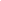 Charges INR 150 only per assignment. For more information you can get via mail or Whats app also
Mail id is aapkieducation@gmail.comOur website www.aapkieducation.comAfter mail, we will reply you instant or maximum1 hour.Otherwise you can also contact on ourwhatsapp no 8791490301.Contact no is +91 87-55555-879Question 2  Explain the Principles of writing business letters.Answer 2.Writing an effective business letter is an important skill no matter what type of job you hold. Although business communications have become much more casual with the advent of the internet and email, there are still times when a formal letter is required. Understanding the basics of business letter writing can help you ensure that Question 3 Define Leadership and discuss various Leadership Styles.Answer 3.Leadership is the ability of an individual or a group of individuals to influence and guide followers or other members of an organization. Leadership involves making sound -- and sometimes difficult -- decisions, creating and articulating a clear vision, establishing achievable goals and providing followers with the knowledge and tools 